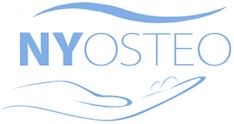 Dr. Lilia Gorodinsky D.O.NYC Osteopathic, PLLC405 Lexington Avenue, 26th FloorT: 212-537-0614  |   F: 917-423-0452nyosteo1@gmail.com | nyosteo.comCommunication Consent FormRequest for restrictions/changes within our office for communication with individual patients. May we leave messages regarding lab, MRI, X-Ray, test results, etc., or future appointments via the means of communication below? Y/NPatients Name:Patients Date of Birth:Signature of Patient/Guardian:Date Signed:Mobile (Y,N)Home (Y,N)Personal Email (Y,N)Work Email (Y,N)Designated Emergency Contact (Y,N)